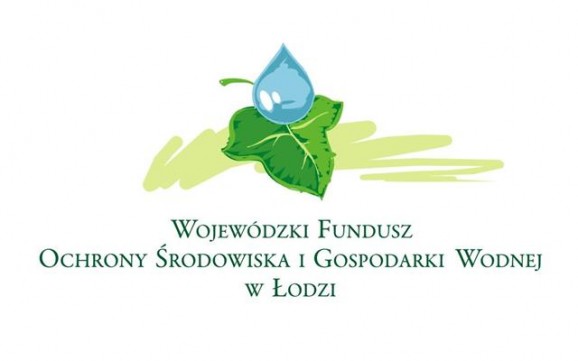 Informujemy, że w Szkole Podstawowej im.Królowej Jadwigi w Wodzinie Prywatnym rusza program z dziedziny Edukacja Ekologiczna pt. „Moja wymarzona ekopracownia”. W ramach projektu 31.12.2012r. zakończono prace  mające na celu utworzenie nowoczesnej pracowni biologicznej. Z WOJEWÓDZKIEGO FUNDUSZU OCHRONY ŚRODOWISKA i GOSPODARKI WODNEJ w ŁODZI otrzymaliśmy dotację na wyposażenie ekopracowni, które przedstawia się następująco:I. Zakres prac remontowych wykonanych w związku z odnowieniem pracowni:Cyklinowanie i lakierowanie parkietu,Adaptacja instalacji elektrycznej,Malowanie klasopracowni.II. Zakup pomocy dydaktycznych związanych bezpośrednio z edukacją ekologiczną:kompasy-10 sztuklornetki-10 sztuklupy-16 sztukzestaw skał i minerałów- 1 zestawzestaw tkanek roślinnych- 1 zestawnarzędzia do wykonania preparatów mikroskopowych- 1 zestawwaga elektryczna – 1 sztukagleba i własności fizykochemiczne-1 zestaw doświadczalnylatarki- 5 sztukdyktafon- 2 sztukitermometry – 6 sztukfilmy: „Różne źródła energii”, „Obieg wody w przyrodzie”,. „Formy ochrony przyrody”, „Wpływ wody i światła na życie roślin”- łącznie 4 filmypłyty DVD do nagrywania – 100 sztukklucz do oznaczania gatunków roślin – 5 sztukmapy topograficzne – 2 sztukiplansze ekologiczne – 3 sztukikwiaty doniczkowe- 10 sztukIII. Zakup sprzętu audio- video, komputerowego, fotograficznego, urządzenia wielofunkcyjnego:aparat fotograficzny- 2 sztukiurządzenie wielofunkcyjne-1 sztukakomputer dla nauczyciela-1 sztukazestaw: tablica interaktywna z oprogramowaniem-1 sztukaprojektor z uchwytem- 1 sztukawizualizer- 1 sztukamagnetofon-1 sztukaIV. Wyposażenie pracowni:biurko –1 sztukażaluzje – 2 sztukiławka pojedyncza- 16 sztukkrzesło dla ucznia- 16 sztuk krzesło obrotowe dla nauczyciela- 1 sztukaszafa zakryta –1 sztuka gabloty wiszące na pomoce- 2 sztukiszafka wisząca- 1 sztukaNowoczesne pomoce dydaktyczne pozwolą na przeprowadzanie eksperymentów ekologiczno – przyrodniczych w małych grupach lub indywidualnie oraz przyczynią się do rozwijania zainteresowań uczniów z  przedmiotów związanych z ekologią.